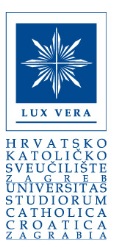 _____________________________________Ime i prezime_____________________________________OIB_____________________________________KontaktIZJAVA O PRIVOLIU skladu s odredbama Opće uredbe o zaštiti podataka (EU 2016/679) i Zakona o provedbi Opće Uredbe o zaštiti osobnih podataka (NN 42/2018) te Pravilnika o obradi i zaštiti osobnih podataka Hrvatskog katoličkog sveučilišta, dajem privolu Hrvatskom katoličkom sveučilištu, Ilica 242, Zagreb, za prikupljanje i obradu sljedećih osobnih podataka u svrhu promoviranja Erasmus+ projekata mobilnosti (označiti znakom X): Ime i prezime objava na službenoj web stranici Sveučilištaobjava na društvenim mrežama FacebookInstagramsadržaj u promotivnim brošurama Fotografiranjeobjava na službenoj web stranici Sveučilištaobjava na društvenim mrežama FacebookInstagramsadržaj u promotivnim brošuramaTakođer,Potvrđujem kako sam upoznat sa pravom da u svakom trenutku povučem danu privolu i zatražim prestanak daljnje obrade svojih osobnih podataka, te da njeno povlačenje ne utječe na zakonitost obrade na temelju dane Izjave o privoli prije njezina povlačenja.Potvrđujem kako sam upoznat s pravom da od voditelja obrade zatražim pristup svojim osobnim podacima, pravom na ispravak ili brisanje svojih osobnih podataka, pravom na ograničavanje obrade svojih osobnih podataka kao i pravom na ulaganje prigovora na obradu takvih podataka.Osim za svrhu za koju je dana privola prikupljeni osobni podatak ne može se koristiti u druge svrhe. U Zagrebu, _________________________                                                                                                  ______________________________                                                                                            Potpis *Obrazac služi kao temelj za obradu podataka(Tražene podatke upisujte čitko tiskanim slovima)*Pojmovi koji se koriste u ovoj Izjavi obuhvaćaju na jednak način muški i ženski spol 